ҠАРАР     	                                                            РЕШЕНИЕ                 «12» марта 2018 й.                             №  89                       «12» марта 2018 г.О внесении изменений в Положение о порядке сбора и вывоза бытовых отходов и мусора на территории сельского поселения, утвержденное решением сельского поселения Мерясовский сельсовет МР Баймакский район РБ № 50 от 12. 01. 2017.Рассмотрев протест прокуратуры Баймакского района от 02.03.2018 № 43д-2018 на отдельные пункты решения Совета об утверждении Положения о порядке сбора и вывоза бытовых отходов и мусора на территории сельского поселения, утвержденное решением Совета главы сельского поселения Мерясовский сельсовет МР Баймакский район РБ № 50 от 12.01.2017, на основании Федерального закона от 06.10.2003 № 131-ФЗ «Об общих принципах организации местного самоуправления в Российской Федерации», Устава сельского поселения Мерясовский сельсовет МР Баймакский район РБ, совет сельского поселения  Мерясовский сельсовет МР Баймакский район РБ,РЕШИЛ:Внести изменения в названное выше решение, пункты которого изложить в следующей редакции:Понятия: Отходы производства и потребления - это вещества или предметы, которые образованы в процессе производства, выполнения работ, оказания услуг или в процессе потребления, которые удаляются, предназначены для удаления или подлежат удалению в соответствии с Федеральным законом от 24.06.1998 N 89-ФЗ «Об отходах производства и потребления»;Контейнерная площадка – это территория, на которой расположен комплекс технических средств и сооружений для выполнения операций, связанных с погрузкой и выгрузкой контейнеров на подвижной состав автомобильного и железнодорожного транспорта, погрузкой (разгрузкой), сортировкой и хранением контейнеров, а также с их завозом (вывозом), выполнением коммерческих операций и их техническим обслуживанием.Объект размещения отходов - специально оборудованные сооружения, предназначенные для размещения отходов и включающие в себя объекты хранения отходов и объекты захоронения отходов.Исключить из. пунктов 3.5, 3.6 обязанности собственников (землепользователей) объектов по содержанию и санитарной уборки, прилегающей к земельным участкам землепользователей (физических и юридических лиц) территории.Пункт 3.4 признать утратившим силу.Глава СП Мерясовский сельсовет							Т.М.ХафизоваБАШ?ОРТОСТАН РЕСПУБЛИКА№Ы 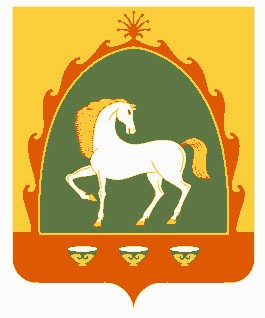 БАЙМА? РАЙОНЫМУНИЦИПАЛЬ РАЙОНЫНЫ*  МЕР»( АУЫЛ СОВЕТЫАУЫЛ БИЛ»М»№ЕСОВЕТЫ453660, Байма7 районы, Мер29 ауылы, А.Игебаев урамы, 1Тел. 8 (34751) 4-28-44РЕСПУБЛИКА БАШКОРТОСТАНСОВЕТСЕЛЬСКОГО ПОСЕЛЕНИЯ МЕРЯСОВСКИЙ СЕЛЬСОВЕТМУНИЦИПАЛЬНОГО РАЙОНАБАЙМАКСКИЙ РАЙОН453660, Баймакский  район, с.Мерясово, ул.А.Игибаева, 1Тел. 8 (34751 ) 4-28-44